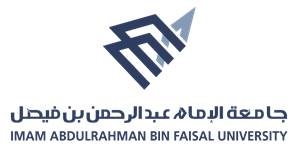 جائزة كلية الآداب للتميز في التدريس والبحث العلمي وخدمة المجتمع والإبداع الإداري                                                                                                                       المجموع      المعيار / المؤشر(ممتاز 90-100)(جيد جداً 80- 89)(جيد 70-  79)(ضعيف  69 فأقل)الدرجةالدرجةالدرجةالدرجةالدرجةالدرجةالدرجةفلسفته في التدريس.فلسفته في التدريس.فلسفته في التدريس.55555فلسفته في التدريس.قدرته على إظهار معرفة متعمقة بمحتوى المقررات (المواد الإثرائية المرتبطة بالتطورات الحديثة في التخصص)، وتقديمه لقائمة مترابطة وحديثة بالمصادر ذات العلاقة بالمقررات التي يقوم بتدريسها. قدرته على إظهار معرفة متعمقة بمحتوى المقررات (المواد الإثرائية المرتبطة بالتطورات الحديثة في التخصص)، وتقديمه لقائمة مترابطة وحديثة بالمصادر ذات العلاقة بالمقررات التي يقوم بتدريسها. قدرته على إظهار معرفة متعمقة بمحتوى المقررات (المواد الإثرائية المرتبطة بالتطورات الحديثة في التخصص)، وتقديمه لقائمة مترابطة وحديثة بالمصادر ذات العلاقة بالمقررات التي يقوم بتدريسها. قدرته على إظهار معرفة متعمقة بمحتوى المقررات (المواد الإثرائية المرتبطة بالتطورات الحديثة في التخصص)، وتقديمه لقائمة مترابطة وحديثة بالمصادر ذات العلاقة بالمقررات التي يقوم بتدريسها. 777قدرته على إظهار معرفة متعمقة بمحتوى المقررات (المواد الإثرائية المرتبطة بالتطورات الحديثة في التخصص)، وتقديمه لقائمة مترابطة وحديثة بالمصادر ذات العلاقة بالمقررات التي يقوم بتدريسها. قدرته على تخطيط وحدات المقرر وتنظيمها بطريقة منطقية ومنهجية مع وصف دقيق للأهداف والمخرجات التعليمية المتوقعة، وتحديده لجدول زمني لتقويم أداء الطلبة خلال الفصل الدراسي (الخطة الزمنية). قدرته على تخطيط وحدات المقرر وتنظيمها بطريقة منطقية ومنهجية مع وصف دقيق للأهداف والمخرجات التعليمية المتوقعة، وتحديده لجدول زمني لتقويم أداء الطلبة خلال الفصل الدراسي (الخطة الزمنية). قدرته على تخطيط وحدات المقرر وتنظيمها بطريقة منطقية ومنهجية مع وصف دقيق للأهداف والمخرجات التعليمية المتوقعة، وتحديده لجدول زمني لتقويم أداء الطلبة خلال الفصل الدراسي (الخطة الزمنية). 66قدرته على تخطيط وحدات المقرر وتنظيمها بطريقة منطقية ومنهجية مع وصف دقيق للأهداف والمخرجات التعليمية المتوقعة، وتحديده لجدول زمني لتقويم أداء الطلبة خلال الفصل الدراسي (الخطة الزمنية). المعيار / المؤشر(ممتاز 90-100)(جيد جداً 80- 89)(جيد 70-  79)(ضعيف  69 فأقل)الدرجةالدرجةالدرجةالدرجةالدرجةالدرجةالدرجةاستخدامه للتقنية في تصميم وتقديم المقررات الدراسية وإعدادها (بإرفاق الأدلة الداعمة).استخدامه للتقنية في تصميم وتقديم المقررات الدراسية وإعدادها (بإرفاق الأدلة الداعمة).استخدامه للتقنية في تصميم وتقديم المقررات الدراسية وإعدادها (بإرفاق الأدلة الداعمة).666استخدامه للتقنية في تصميم وتقديم المقررات الدراسية وإعدادها (بإرفاق الأدلة الداعمة).قدرته على تبني أساليب واستراتيجيات متميزة وإبداعية في تقديم المقررات الدراسية بطريقة تحقق المخرجات التعليمية المستهدفة (مع الدليل). قدرته على تبني أساليب واستراتيجيات متميزة وإبداعية في تقديم المقررات الدراسية بطريقة تحقق المخرجات التعليمية المستهدفة (مع الدليل). قدرته على تبني أساليب واستراتيجيات متميزة وإبداعية في تقديم المقررات الدراسية بطريقة تحقق المخرجات التعليمية المستهدفة (مع الدليل). 99999قدرته على تبني أساليب واستراتيجيات متميزة وإبداعية في تقديم المقررات الدراسية بطريقة تحقق المخرجات التعليمية المستهدفة (مع الدليل). استيفاء عناصر تقرير المقرر كاملة كما يتطلبها المركز الوطني. استيفاء عناصر تقرير المقرر كاملة كما يتطلبها المركز الوطني. استيفاء عناصر تقرير المقرر كاملة كما يتطلبها المركز الوطني. استيفاء عناصر تقرير المقرر كاملة كما يتطلبها المركز الوطني. 77استيفاء عناصر تقرير المقرر كاملة كما يتطلبها المركز الوطني. تبنيه لطرق تقويم علمية تتلاءم واحتياجات الطلبة ومتطلبات المقررات الدراسية التي يقوم بتدريسها. تبنيه لطرق تقويم علمية تتلاءم واحتياجات الطلبة ومتطلبات المقررات الدراسية التي يقوم بتدريسها. تبنيه لطرق تقويم علمية تتلاءم واحتياجات الطلبة ومتطلبات المقررات الدراسية التي يقوم بتدريسها. 88888تبنيه لطرق تقويم علمية تتلاءم واحتياجات الطلبة ومتطلبات المقررات الدراسية التي يقوم بتدريسها. المعيار / المؤشرممتاز (90-100)(جيد جداً 80- 89)(جيد 70-  79)(ضعيف  69 فأقل)الدرجةالدرجةالدرجةالدرجةالدرجةتقويمه لأعمال الطلبة بطريقة شاملة وبناءة تؤدي إلى تنمية مهارات ودافعية التعلم لديهم (Rubric- سلم التقدير اللفظي)تقويمه لأعمال الطلبة بطريقة شاملة وبناءة تؤدي إلى تنمية مهارات ودافعية التعلم لديهم (Rubric- سلم التقدير اللفظي)تقويمه لأعمال الطلبة بطريقة شاملة وبناءة تؤدي إلى تنمية مهارات ودافعية التعلم لديهم (Rubric- سلم التقدير اللفظي)66تقويمه لأعمال الطلبة بطريقة شاملة وبناءة تؤدي إلى تنمية مهارات ودافعية التعلم لديهم (Rubric- سلم التقدير اللفظي)تقديمه تغذية راجعة سريعة وفاعلة وشاملة للطلبة بأساليب واستراتيجيات متنوعة تساعدهم على التعرف إلى جوانب القوة والضعف لديهم (التعليقات على الواجبات والمشاريع). تقديمه تغذية راجعة سريعة وفاعلة وشاملة للطلبة بأساليب واستراتيجيات متنوعة تساعدهم على التعرف إلى جوانب القوة والضعف لديهم (التعليقات على الواجبات والمشاريع). تقديمه تغذية راجعة سريعة وفاعلة وشاملة للطلبة بأساليب واستراتيجيات متنوعة تساعدهم على التعرف إلى جوانب القوة والضعف لديهم (التعليقات على الواجبات والمشاريع). 777تقديمه تغذية راجعة سريعة وفاعلة وشاملة للطلبة بأساليب واستراتيجيات متنوعة تساعدهم على التعرف إلى جوانب القوة والضعف لديهم (التعليقات على الواجبات والمشاريع). التواصل الإيجابي مع الطلبة (دليل من البريد الجامعي أو رسائل نصية..).التواصل الإيجابي مع الطلبة (دليل من البريد الجامعي أو رسائل نصية..).التواصل الإيجابي مع الطلبة (دليل من البريد الجامعي أو رسائل نصية..).التواصل الإيجابي مع الطلبة (دليل من البريد الجامعي أو رسائل نصية..).7التواصل الإيجابي مع الطلبة (دليل من البريد الجامعي أو رسائل نصية..).حضوره المؤتمرات والندوات وورش العمل ودورات التعليم والتعلم ذات العلاقة بعملية التدريس (المفاضلة متفاوتة بحسب نوع الورش). حضوره المؤتمرات والندوات وورش العمل ودورات التعليم والتعلم ذات العلاقة بعملية التدريس (المفاضلة متفاوتة بحسب نوع الورش). حضوره المؤتمرات والندوات وورش العمل ودورات التعليم والتعلم ذات العلاقة بعملية التدريس (المفاضلة متفاوتة بحسب نوع الورش). 666حضوره المؤتمرات والندوات وورش العمل ودورات التعليم والتعلم ذات العلاقة بعملية التدريس (المفاضلة متفاوتة بحسب نوع الورش). المعيار / المؤشر(ممتاز 90-100)(جيد جداً 80- 89)(جيد 70-  79)(ضعيف  69 فأقل)الدرجةالدرجةالدرجةالدرجةالدرجةتقديمه للمحاضرات وورش العمل ذات العلاقة بعملية التدريس. تقديمه للمحاضرات وورش العمل ذات العلاقة بعملية التدريس. تقديمه للمحاضرات وورش العمل ذات العلاقة بعملية التدريس. 77تقديمه للمحاضرات وورش العمل ذات العلاقة بعملية التدريس. إرفاق نماذج جداول المواصفات مكتملة.إرفاق نماذج جداول المواصفات مكتملة.إرفاق نماذج جداول المواصفات مكتملة.777إرفاق نماذج جداول المواصفات مكتملة.تطبيق استراتيجية المصحح النظير على أوراق الاختبارات الفصلية والنهائية.تطبيق استراتيجية المصحح النظير على أوراق الاختبارات الفصلية والنهائية.تطبيق استراتيجية المصحح النظير على أوراق الاختبارات الفصلية والنهائية.تطبيق استراتيجية المصحح النظير على أوراق الاختبارات الفصلية والنهائية.6تطبيق استراتيجية المصحح النظير على أوراق الاختبارات الفصلية والنهائية.إخراج الملف وتنسيقه.إخراج الملف وتنسيقه.إخراج الملف وتنسيقه.666إخراج الملف وتنسيقه.100